ΘΕΜΑ: Αποσπάσεις Εκπαιδευτικών Α/θμιας Εκπ/σης σε Διευθύνσεις	Πρωτοβάθμιας   Εκπαίδευσης για το σχολικό έτος 2016-2017   Έχοντας υπόψη:     Τις διατάξεις:α) του άρθρου 31 παρ. 1, 2 και 6 του Ν. 3848/2010 (ΦΕΚ 71/19-5-2010 τ. Α΄),β) του άρθρου 14 παρ. 29 περ. ι’ τελευταίο εδάφιο του Ν.2817/2000 (ΦΕΚ 78/14-3-2000 τ. Α΄) και του άρθρου 6 παρ. 6 του Ν.2740/1999 (ΦΕΚ 186 τ. Α΄)Το Π.Δ. 73/2015 (ΦΕΚ 116/τΑ΄) «Διορισμός Αντιπροέδρου της Κυβέρνησης, Υπουργών, Αναπληρωτών Υπουργών και Υφυπουργών».Την αριθ. 67520/Ε1/20-04-2016 εγκύκλιο αποσπάσεων εκπαιδευτικών σε υπηρεσίες και φορείς αρμοδιότητας του ΥΠ.Π.Ε.Θ.Τη γνώμη των ΑΠΥΣΠΕ. Τις αιτήσεις των ενδιαφερόμενων εκπαιδευτικών.ΑΠΟΦΑΣΙΖΟΥΜΕΑποσπούμε σε Διευθύνσεις Πρωτοβάθμιας Εκπαίδευσης, ύστερα από αίτησή τους και χωρίς δαπάνη για το Δημόσιο, τους παρακάτω εκπαιδευτικούς Πρωτοβάθμιας Εκπαίδευσης για το σχολικό έτος 2016-2017, όπως αυτοί εμφανίζονται στον παρακάτω πίνακα :Οι Προϊστάμενοι των Διευθύνσεων Πρωτοβάθμιας Εκπαίδευσης, από τις περιοχές αρμοδιότητας των οποίων αποσπώνται οι παραπάνω εκπαιδευτικοί, παρακαλούνται να ενημερώσουν τους ενδιαφερόμενους.						                                               Ο ΥΠΟΥΡΓΟΣ                                                                                      ΠΑΙΔΕΙΑΣ ΕΡΕΥΝΑΣ ΚΑΙ ΘΡΗΣΚΕΥΜΑΤΩΝ          	        ΝΙΚΟΛΑΟΣ ΦΙΛΗΣΠΙΝΑΚΑΣ ΔΙΑΝΟΜΗΣ:    Αποδέκτες προς ΕνέργειαΔιευθύνσεις Α/θμιας Εκπ/σηςΙΙ.  Αποδέκτες προς κοινοποίηση:Περιφερειακές Διευθύνσεις Εκπ/σηςΙΙΙ . Εσωτερική διανομή:	1. Γραφείο κ. Υπουργού2. Γραφείο κ. Γενικού Γραμματέα3. Γεν. Δ/νση Προσωπικού Π.Ε. & Δ.Ε.4. Δ/νση Διοίκησης Προσωπικού Π.Ε.- Τμήμα Γ΄Βαθμός Ασφαλείας:Να διατηρηθεί μέχρι: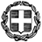 ΕΛΛΗΝΙΚΗ ΔΗΜΟΚΡΑΤΙΑΥΠΟΥΡΓΕΙΟ ΠΑΙΔΕΙΑΣ, ΕΡΕΥΝΑΣ ΚΑΙ ΘΡΗΣΚΕΥΜΑΤΩΝ-----ΓΕΝΙΚΗ Δ/ΝΣΗ ΠΡΟΣΩΠΙΚΟΥ Π.Ε. &  Δ.Ε. ΔΙΕΥΘΥΝΣΗ ΔΙΟΙΚΗΣΗΣ ΠΡΟΣΩΠΙΚΟΥ  Π.Ε.ΤΜΗΜΑ  Γ΄-----Βαθμός  Προτερ.Μαρούσι,    28-7-2016               Αρ. Πρωτ.:   125860/Ε1  Ταχ. Δ/νση:	Α. Παπανδρέου 37Τ.Κ. – Πόλη: 	151 80   ΜΑΡΟΥΣΙΙστοσελίδα:	www.minedu.gov.gr e-mail  : 		ppe3@minedu.gov.grΠληροφορίες: 	Μ. Ασλάνογλου         Τηλέφωνο:  	210 3442435	 FAX:		210 3442365  (για γραφ. 1006)ΑΠΟΦΑΣΗ A/AΑΜΕΠΩΝΥΜΟΟΝΟΜΑΠΑΤΕΡΑΣΚΛΑ-ΔΟΣΔΙΕΥΘΥΝΣΗ ΟΡΓΑΝΙΚΗΣΔΙΕΥΘΥΝΣΗ Π.Ε. ΑΠΟΣΠΑΣΗΣ1617121ΑΓΓΑΡΙΔΗΣΚΥΡΙΑΚΟΣΑΘΑΝΑΣΙΟΣΠΕ70ΕΒΡΟΣΕΒΡΟΥ2591624ΑΓΓΕΛΑΚΗΜΑΡΙΑΕΜΜΑΝΟΥΗΛΠΕ60ΛΑΣΙΘΙΛΑΣΙΘΙΟΥ3575179ΑΓΓΕΛΑΚΗΣΠΑΝΑΓΙΩΤΗΣΜΙΧΑΗΛΠΕ70ΛΑΣΙΘΙΛΑΣΙΘΙΟΥ4602410ΑΓΓΕΛΟΠΟΥΛΟΥΔΙΑΜΑΝΤΩΔΙΟΝΥΣΙΟΣΠΕ70ΗΛΕΙΑΗΛΕΙΑΣ5579136ΑΔΑΜΓΕΩΡΓΙΟΣΙΩΑΝΝΗΣΠΕ70ΦΘΙΩΤΙΔΑΦΘΙΩΤΙΔΑΣ6566620ΑΪΒΑΖΗΙΩΑΝΝΑΘΕΟΔΩΡΟΣΠΕ60ΚΑΒΑΛΑΣΚΑΒΑΛΑΣ7575477ΑΛΕΞΑΝΔΡΟΠΟΥΛΟΣΓΕΩΡΓΙΟΣΑΝΑΣΤΑΣΙΟΣΠΕ70ΜΕΣΣΗΝΙΑΜΕΣΣΗΝΙΑΣ8615974ΑΛΜΠΑΝΤΑΚΗΣΝΙΚΟΛΑΟΣΙΩΑΝΝΗΣΠΕ11ΗΡΑΚΛΕΙΟΠΕΛΛΑΣ9610643ΑΝΑΓΝΩΣΤΟΥΒΑΙΑΓΕΩΡΓΙΟΣΠΕ70ΕΥΒΟΙΑΤΡΙΚΑΛΩΝ10620089ΑΝΑΣΤΑΣΙΟΥΜΕΡΟΠΗΑΡΣΕΝΙΟΣΠΕ60Γ ΑΘΗΝΩΝΑΘΗΝΑΣ Γ΄11700741ΑΝΑΣΤΑΣΙΟΥΤΑΣΟΥΛΑΑΠΟΣΤΟΛΟΣΠΕ70ΠΕΙΡΑΙΑΣΠΕΙΡΑΙΑ12701316ΑΝΔΡΕΑΔΗΣΙΣΙΔΩΡΟΣΝΙΚΟΛΑΟΣΠΕ70ΧΙΟΣΧΙΟΥ13621384ΑΝΔΡΩΝΗΕΥΦΡΟΣΥΝΗΚΩΝΣΤΑΝΤΙΝΟΣΠΕ70Γ ΑΘΗΝΩΝΘΕΣΣΑΛΟΝΙΚΗΣ Α΄14702053ΑΠΟΣΤΟΛΑΚΗΕΙΡΗΝΗΖΗΣΗΣΠΕ70ΛΑΣΙΘΙΘΕΣΣΑΛΟΝΙΚΗΣ Β΄15612653ΑΠΟΣΤΟΛΙΔΗΣΣΩΚΡΑΤΗΣΞΑΝΘΟΣΠΕ11ΚΥΚΛΑΔΕΣΚΑΒΑΛΑΣ16617853ΑΠΟΣΤΟΛΟΥΚΩΝΣΤΑΝΤΙΝΟΣΘΩΜΑΣΠΕ70ΛΕΣΒΟΥΘΕΣΣΑΛΟΝΙΚΗΣ Α΄17622522ΑΡΑΜΠΑΤΖΗΠΑΝΑΓΙΩΤΑΔΗΜΗΤΡΗΣΠΕ60ΔΡΑΜΑΚΙΛΚΙΣ18609668ΑΡΒΑΝΙΤΙΔΟΥΒΑΣΙΛΕΙΑΒΑΣΙΛΕΙΟΣΠΕ11ΗΡΑΚΛΕΙΟΘΕΣΣΑΛΟΝΙΚΗΣ Β΄19616577ΑΥΓΕΡΗΕΥΑΓΓΕΛΙΑΤΡΥΦΩΝΠΕ60ΛΑΣΙΘΙΛΑΣΙΘΙΟΥ20618850ΒΑΔΟΛΑΜΑΓΔΑΛΗΝΗΕΜΜΑΝΟΥΗΛΠΕ70ΚΕΡΚΥΡΑΗΜΑΘΙΑΣ21700297ΒΑΛΑΚΟΥΘΕΟΔΩΡΑΝΑΠΟΛΕΩΝΠΕ70ΚΕΡΚΥΡΑΘΕΣΠΡΩΤΙΑΣ22180729ΒΑΠΟΡΙΔΟΥΑΙΚΑΤΕΡΙΝΗΧΡΗΣΤΟΣΠΕ05ΠΕΙΡΑΙΑΣΠΕΙΡΑΙΑ23200774ΒΑΣΙΛΑΚΗΣΝΙΚΟΛΑΟΣΣΤΥΛΙΠΕ19ΗΡΑΚΛΕΙΟΗΡΑΚΛΕΙΟΥ24619937ΒΑΣΙΛΕΛΗΣΤΡΙΑΝΤΑΦΥΛΛΟΣΔΗΜΗΤΡΙΟΣΠΕ11ΛΕΣΒΟΥΛΕΣΒΟΥ25593070ΒΕΛΕΝΤΖΑΔΗΜΗΤΡΑΑΠΟΣΤΟΛΟΣΠΕ70Γ ΑΘΗΝΩΝΚΟΖΑΝΗΣ26619835ΒΕΛΚΟΥΟΛΓΑΦΩΤΙΟΣΠΕ11ΖΑΚΥΝΘΟΣΘΕΣΣΑΛΟΝΙΚΗΣ Α΄27224844ΒΙΤΣΙΚΑΝΟΥΦΩΤΕΙΝΗΔΗΜΗΤΡΙΟΣΠΕ11Β ΑΘΗΝΩΝΡΟΔΟΠΗΣ28594171ΒΟΓΑΗΛΕΚΤΡΑΣΤΕΦΑΝΟΣΠΕ70ΠΕΙΡΑΙΑΣΠΕΙΡΑΙΑ29616046ΒΟΔΕΝΙΩΤΟΥΧΡΥΣΟΠΗΓΗΔΗΜΗΤΡΙΟΣΠΕ11ΠΕΙΡΑΙΑΣΜΑΓΝΗΣΙΑΣ30614307ΒΟΥΤΣΙΝΑΕΙΡΗΝΗΧΡΙΣΤΟΦΟΠΕ70ΠΕΙΡΑΙΑΣΠΕΙΡΑΙΑ31604221ΓΑΚΗΒΑΙΑΒΑΣΙΛΕΙΟΣΠΕ70ΚΟΖΑΝΗΘΕΣΣΑΛΟΝΙΚΗΣ Β΄32620306ΓΑΡΔΙΚΛΗΕΥΦΡΟΣΥΝΗΣΤΕΡΓΙΟΣΠΕ16ΚΑΡΔΙΤΣΑΜΑΓΝΗΣΙΑΣ33596961ΓΑΤΣΟΓΙΑΝΝΗΑΝΤΩΝΙΑΑΠΟΣΤΟΛΟΣΠΕ60ΑΝΑΤ. ΑΤΤΙΚΗΑΝ. ΑΤΤΙΚΗΣ34622608ΓΕΩΡΓΙΟΥΜΑΡΙΑΚΩΝΣΤΑΝΤΙΝΟΣΠΕ60ΛΑΚΩΝΙΑΗΜΑΘΙΑΣ35621086ΓΕΩΡΓΟΥΛΑΟΥΡΑΝΙΑΙΩΑΝΝΗΣΠΕ70ΑΡΤΑΓΡΕΒΕΝΩΝ36592636ΓΙΑΝΝΑΚΟΠΟΥΛΟΥΠΑΡΑΣΚΕΥΗΖΑΦΕΙΡΙΟΣΠΕ11Β ΘΕΣΣΑΛΟΝΙΚΗΣΘΕΣΣΑΛΟΝΙΚΗΣ Α΄37617570ΓΙΑΝΝΑΚΟΣΠΑΝΑΓΙΩΤΗΣΘΩΜΑΣΠΕ70ΕΥΡΥΤΑΝΙΑΚΑΡΔΙΤΣΑΣ38582109ΓΙΑΝΝΕΛΟΥΑΙΚΑΤΕΡΙΝΗΓΕΩΡΓΙΟΣΠΕ70ΛΕΣΒΟΥΛΕΣΒΟΥ39619900ΓΙΑΝΝΟΠΟΥΛΟΣΓΕΩΡΓΙΟΣΠΑΝΑΓΠΕ11ΑΡΓΟΛΙΔΑΑΡΓΟΛΙΔΑΣ40621612ΓΙΑΠΛΕΑΦΕΝΔΡΑΚΩΝΣΤΑΝΤΠΕ70ΕΥΒΟΙΑΕΥΒΟΙΑΣ41621701ΓΙΟΥΒΑΝΑΚΗΣΕΥΑΓΓΕΛΟΣΓΕΩΡΓΙΟΣΠΕ70Γ ΑΘΗΝΩΝΕΒΡΟΥ42619855ΓΚΑΡΑΒΕΛΑΒΑΡΒΑΡΑΓΕΩΡΓΙΟΣΠΕ11ΠΕΙΡΑΙΑΣΑΘΗΝΑΣ Δ΄43604701ΓΚΑΣΙΑΒΕΛΗΣΝΙΚΟΛΑΟΣΙΩΑΝΝΗΣΠΕ70ΠΕΙΡΑΙΑΣΛΑΡΙΣΑΣ44612553ΓΚΕΚΑΧΑΡΙΚΛΕΙΑΓΕΩΡΓΙΟΣΠΕ11ΔΩΔΕΚΑΝΗΣΑΔΩΔΕΚΑΝΗΣΟΥ45199764ΓΚΙΝΗΣΔΗΜΗΤΡΙΟΣΝΕΟΦΥΤΟΣΠΕ19ΑΧΑΙΑΑΧΑΪΑΣ46701114ΓΚΟΓΚΑΚΗΠΑΝΑΓΙΩΤΑΓΕΩΡΓΙΟΣΠΕ70ΕΥΒΟΙΑΔΡΑΜΑΣ47596089ΓΚΟΝΤΑΒΑΣΙΛΙΚΗΝΙΚΟΛΑΟΣΠΕ70Δ ΑΘΗΝΩΝΚΑΡΔΙΤΣΑΣ48622248ΓΚΟΥΓΙΑΝΝΟΥΟΛΓΑΓΕΩΡΓΙΟΣΠΕ60ΓΡΕΒΕΝΑΙΩΑΝΝΙΝΩΝ49622839ΓΚΟΥΛΔΑΕΙΡΗΝΗΝΙΚΟΛΑΟΣΠΕ60ΠΕΙΡΑΙΑΣΠΕΙΡΑΙΑ50617517ΓΟΥΓΟΥΣΗΣΕΠΑΜΕΙΝΩΝΔΑΣΑΓΓΕΛΑΚΗΠΕ70Α ΑΘΗΝΩΝΑΘΗΝΑΣ Α΄51199774ΓΟΥΝΑ ΓΟΥΝΑΡΟΠΟΥΛΟΥΜΑΡΙΑΑΡΙΣΤΕΙΔΗΣΠΕ19Α ΑΘΗΝΩΝΑΘΗΝΑΣ Α΄52219228ΔΑΓΚΛΗΣΟΦΙΑΓΕΩΡΓΙΟΣΠΕ06ΧΑΛΚΙΔΙΚΗΧΑΛΚΙΔΙΚΗΣ53594952ΔΑΚΑΣΕΥΣΤΑΘΙΟΣΔΗΜΗΤΡΙΟΣΠΕ70ΒΟΙΩΤΙΑΒΟΙΩΤΙΑΣ54587420ΔΑΛΑΚΑΣΙΩΑΝΝΗΣΚΩΝΣΤΑΝΤΙΝΟΣΠΕ11ΕΥΒΟΙΑΠΙΕΡΙΑΣ55703486ΔΑΣΚΑΛΑΚΗΜΑΡΙΑΓΕΩΡΓΙΟΣΠΕ60ΗΡΑΚΛΕΙΟΗΡΑΚΛΕΙΟΥ56590020ΔΕΚΑΝΕΑΙΩΑΝΝΑΓΕΩΡΓΙΟΣΠΕ11ΞΑΝΘΗΔΡΑΜΑΣ57622723ΔΕΛΗΑΓΓΕΛΙΚΗΔΗΜΗΤΡΙΟΣΠΕ60ΑΡΚΑΔΙΑΚΟΡΙΝΘΙΑΣ58615989ΔΕΛΗΖΗΣΗΣΚΩΝΣΤΑΝΤΙΝΟΣΓΕΩΡΓΙΟΣΠΕ11ΑΡΓΟΛΙΔΑΚΟΖΑΝΗΣ59612107ΔΕΛΗΜΙΧΑΛΗΜΑΡΙΑΜΙΧΑΗΛΠΕ06ΠΕΙΡΑΙΑΣΠΕΙΡΑΙΑ60208052ΔΗΜΗΤΡΙΑΔΟΥΣΜΑΡΩΠΑΥΛΟΣΠΕ11Β ΘΕΣΣΑΛΟΝΙΚΗΣΠΕΛΛΑΣ61592523ΔΙΑΜΑΝΤΑΚΟΥΑΙΚΑΤΕΡΙΝΗΙΩΑΝΝΗΣΠΕ11ΕΥΒΟΙΑΜΑΓΝΗΣΙΑΣ62598198ΔΙΔΑΣΚΑΛΟΥΘΕΑΝΩΙΩΑΝΝΗΣΠΕ60ΛΑΡΙΣΑΣΧΑΛΚΙΔΙΚΗΣ63611822ΔΙΔΑΧΟΥ ΘΕΟΔΩΡΑΚΟΠΟΥΛΟΥΑΓΓΕΛΙΚΗΛΕΩΝΙΔΑΣΠΕ60ΑΡΚΑΔΙΑΖΑΚΥΝΘΟΥ64606696ΔΙΚΟΠΟΥΛΟΣΠΑΝΑΓΙΩΤΗΣΚΩΝΣΤΑΝΤΠΕ11ΠΙΕΡΙΑΛΑΡΙΣΑΣ65591019ΔΟΥΚΑΣΔΟΥΚΙΑΝΟΣΒΑΣΙΛΕΙΟΣΠΕ70Β ΑΘΗΝΩΝΑΘΗΝΑΣ Α΄66590194ΔΟΥΦΑΣΓΕΩΡΓΙΟΣΜΗΝΑΣΠΕ11ΔΩΔΕΚΑΝΗΣΑΘΕΣΣΑΛΟΝΙΚΗΣ Α΄67616087ΔΡΑΓΑΝΙΔΗΣΓΕΩΡΓΙΟΣΠΑΣΧΑΛΗΣΠΕ11ΡΟΔΟΠΗΡΟΔΟΠΗΣ68702073ΔΡΑΚΩΝΑΚΗΔΕΣΠΟΙΝΑΕΜΜΑΝΟΥΗΛΠΕ70ΛΑΣΙΘΙΛΑΣΙΘΙΟΥ69621238ΔΡΑΜΠΑΛΑΚΟΚΚΟΝΗΒΑΓΙΑΝΝΗΣΠΕ70ΑΝΑΤ. ΑΤΤΙΚΗΚΑΒΑΛΑΣ70605380ΔΡΟΥΓΚΑΒΑΣΙΛΙΚΗΒΑΣΙΛΠΕ70ΒΟΙΩΤΙΑΤΡΙΚΑΛΩΝ71611057ΕΜΦΙΕΤΖΙΔΟΥΑΝΝΑΧΡΗΣΤΟΣΠΕ70ΕΒΡΟΣΔΡΑΜΑΣ72619126ΕΞΑΔΑΚΤΥΛΟΥΕΛΕΝΗΑΒΡΑΑΜΠΕ60ΠΕΙΡΑΙΑΣΠΕΙΡΑΙΑ73585874ΕΥΣΤΑΘΙΟΥΣΤΥΛΙΑΝΟΣΚΩΝΣΤΑΝΤΙΝΟΣΠΕ70Γ ΑΘΗΝΩΝΑΘΗΝΑΣ Γ΄74618559ΕΥΣΤΑΘΙΟΥΚΑΛΛΙΟΠΗΔΗΜΗΤΡΙΟΠΕ70ΜΑΓΝΗΣΙΑΣΜΑΓΝΗΣΙΑΣ75572834ΖΑΦΕΙΡΗΗΡΑΝΙΚΟΛΑΟΣΠΕ16ΔΥΤ. ΑΤΤΙΚΗΔΥΤΙΚΗΣ ΑΤΤΙΚΗΣ76612614ΖΑΦΕΙΡΗΑΝΤΙΓΟΝΗΔΗΜΗΤΡΙΟΠΕ11ΦΩΚΙΔΑΦΘΙΩΤΙΔΑΣ77612620ΖΑΧΑΡΗΣΓΕΩΡΓΙΟΣΣΕΡΑΦΕΙΜΠΕ11ΦΩΚΙΔΑΦΘΙΩΤΙΔΑΣ78616528ΖΑΧΑΡΙΑΔΟΥΕΥΘΑΛΙΑΗΛΙΑΣΠΕ60ΠΕΛΛΑΗΜΑΘΙΑΣ79597117ΖΑΧΑΡΙΟΥΔΑΚΗΚΛΕΑΝΘΗΙΩΑΝΝΗΣΠΕ60ΗΡΑΚΛΕΙΟΗΡΑΚΛΕΙΟΥ80607221ΖΑΧΟΣΚΩΝΣΤΑΝΤΙΝΟΣΑΘΑΝΑΣΙΟΣΠΕ70ΛΑΣΙΘΙΛΑΣΙΘΙΟΥ81559899ΖΕΡΒΑΓΕΩΡΓΙΑΔΗΜΗΤΡΙΟΣΠΕ60ΑΡΤΑΑΡΤΑΣ82621696ΖΗΚΟΣΔΗΜΗΤΡΙΟΣΧΡΗΣΤΟΣΠΕ70ΑΡΤΑΑΡΤΑΣ83592519ΖΥΓΟΥΡΗΕΛΕΝΗΕΛΕΥΘΕΡΙΠΕ11Α ΑΘΗΝΩΝΤΡΙΚΑΛΩΝ84617659ΗΛΙΑΔΟΥΕΛΕΝΗΣΑΒΒΑΣΠΕ70ΕΥΒΟΙΑΕΥΒΟΙΑΣ85554604ΘΕΟΔΩΡΑΚΗΣΘΕΜΙΣΤΟΚΛΗΣΘΕΟΔΩΡΟΣΠΕ70ΣΑΜΟΥΣΑΜΟΥ86611003ΘΕΟΧΑΡΗΖΑΧΑΡΩΑΝΑΣΤΑΣΙΟΣΠΕ70ΚΟΡΙΝΘΙΑΚΟΡΙΝΘΙΑΣ87598335ΘΩΜΟΠΟΥΛΟΥΕΜΜΑΝΟΥΕΛΑΙΩΑΝΝΗΣΠΕ70ΠΕΙΡΑΙΑΣΠΕΙΡΑΙΑ88575228ΙΑΤΡΟΥΓΕΩΡΓΙΟΣΕΥΣΤΡΑΤΙΟΣΠΕ70ΠΕΙΡΑΙΑΣΠΕΙΡΑΙΑ89702932ΙΩΑΝΝΙΔΗΣΑΝΑΣΤΑΣΙΟΣΚΥΡΙΑΚΟΣΠΕ11ΛΑΚΩΝΙΑΞΑΝΘΗΣ90576498ΙΩΑΝΝΙΔΟΥΑΙΚΑΤΕΡΙΝΗΙΩΑΝΝΗΣΠΕ06ΞΑΝΘΗΞΑΝΘΗΣ91603392ΙΩΑΝΝΟΥΤΡΥΦΩΝΓΕΩΡΓΠΕ11ΑΧΑΙΑΠΕΛΛΑΣ92620614ΚΑΪΛΟΓΛΟΥΑΝΤΩΝΙΟΣΙΩΑΝΝΗΣΠΕ70ΚΕΡΚΥΡΑΠΕΛΛΑΣ93615637ΚΑΛΛΕΡΓΗΜΑΡΙΑΓΕΩΡΓΙΟΣΠΕ60ΑΝΑΤ. ΑΤΤΙΚΗΑΝ. ΑΤΤΙΚΗΣ94618172ΚΑΛΛΙΑΑΝΑΣΤΑΣΙΑΣΩΤΗΡΙΟΣΠΕ70ΗΡΑΚΛΕΙΟΔΡΑΜΑΣ95601328ΚΑΛΜΠΟΓΚΙΝΗΣΑΧΙΛΛΕΙΟΣΣΤΕΡΓΠΕ70ΒΟΙΩΤΙΑΤΡΙΚΑΛΩΝ96219035ΚΑΛΟΓΗΡΟΥΓΕΩΡΓΙΑΑΘΑΝΑΣΙΟΣΠΕ05ΕΥΡΥΤΑΝΙΑΜΑΓΝΗΣΙΑΣ97595995ΚΑΜΠΙΤΑΚΗΕΥΣΕΒΙΑΔΗΜΗΤΡΙΟΠΕ70ΗΡΑΚΛΕΙΟΗΡΑΚΛΕΙΟΥ98213696ΚΑΜΠΟΥΡΗΜΑΡΙΑΜΙΧΑΗΠΕ06ΑΝΑΤ. ΑΤΤΙΚΗΑΝ. ΑΤΤΙΚΗΣ99608726ΚΑΝΑΒΑΚΗΣΟΦΙΑΓΕΩΡΓΙΟΣΠΕ60ΛΑΣΙΘΙΛΑΣΙΘΙΟΥ100613760ΚΑΝΑΤΑΣΔΗΜΗΤΡΙΟΣΧΑΡΑΛΑΜΠΟΣΠΕ70ΕΒΡΟΣΕΒΡΟΥ101589092ΚΑΞΟΥΔΟΜΝΑΒΑΣΙΛΕΙΟΣΠΕ70ΚΑΣΤΟΡΙΑΦΛΩΡΙΝΑΣ102615969ΚΑΠΕΤΑΝΟΠΟΥΛΟΣΧΑΡΑΛΑΜΠΟΣΑΣΤΕΡΙΟΣΠΕ11ΑΝΑΤ. ΑΤΤΙΚΗΛΑΡΙΣΑΣ103582744ΚΑΡΑΒΑΕΥΑΓΓΕΛΙΑΠΑΝΑΓΙΩΤΠΕ70ΒΟΙΩΤΙΑΒΟΙΩΤΙΑΣ104616203ΚΑΡΑΓΑΑΝΤΩΝΙΑΓΕΩΡΓΙΟΣΠΕ60ΑΝΑΤ. ΑΤΤΙΚΗΑΝ. ΑΤΤΙΚΗΣ105619209ΚΑΡΑΓΕΩΡΓΟΥΕΥΓΕΝΙΑΚΩΝΣΤΠΕ60ΕΥΒΟΙΑΜΑΓΝΗΣΙΑΣ106609390ΚΑΡΑΓΙΑΝΝΗΗΛΙΑΑΘΑΝΑΣΙΟΣΠΕ11ΑΙΤΩΛΟΑΚΑΡΝΑΝΙΑΑΙΤΩΛΟΑΚΑΡΝΑΝΙΑΣ107219254ΚΑΡΑΓΙΑΝΝΗΒΑΣΙΛΙΚΗΠΑΝΑΓΠΕ06ΑΡΚΑΔΙΑΑΡΚΑΔΙΑΣ108552846ΚΑΡΑΓΙΑΝΝΗΣΘΕΟΔΩΡΟΣΙΩΑΝΝΗΣΠΕ70ΕΥΡΥΤΑΝΙΑΕΥΡΥΤΑΝΙΑΣ109611861ΚΑΡΑΓΙΩΡΓΟΥΛΑΜΠΡΙΝΗΝΙΚΟΛΑΟΣΠΕ60ΘΕΣΠΡΩΤΙΑΙΩΑΝΝΙΝΩΝ110616072ΚΑΡΑΪΒΑΝΗΣΣΤΥΛΙΑΝΟΣΓΕΩΡΓΙΟΣΠΕ11ΑΡΚΑΔΙΑΣΣΕΡΡΩΝ111622997ΚΑΡΑΙΣΚΟΥΕΛΕΝΗΓΕΩΡΓΙΟΣΠΕ06ΒΟΙΩΤΙΑΜΑΓΝΗΣΙΑΣ112596120ΚΑΡΑΜΕΣΙΝΗΔΗΜΗΤΡΑΘΕΟΔΩΡΟΣΠΕ70ΗΛΕΙΑΗΛΕΙΑΣ113598506ΚΑΡΑΜΙΝΤΖΙΟΥΑΘΑΝΑΣΙΑΠΑΝΑΓΙΩΤΗΣΠΕ70ΕΥΒΟΙΑΤΡΙΚΑΛΩΝ114597411ΚΑΡΑΝΙΚΑΣΙΩΑΝΝΗΣΑΣΤΕΡΙΟΣΠΕ11ΑΝΑΤ. ΑΤΤΙΚΗΧΑΛΚΙΔΙΚΗΣ115619659ΚΑΡΑΝΤΩΝΗΠΑΝΑΓΙΩΤΑΓΕΩΡΓΙΟΣΠΕ60ΞΑΝΘΗΚΙΛΚΙΣ116557998ΚΑΡΕΤΣΟΥΝΙΚΗΚΩΝΣΤΑΝΤΙΝΟΣΠΕ70ΔΥΤ. ΑΤΤΙΚΗΔΥΤΙΚΗΣ ΑΤΤΙΚΗΣ117621211ΚΑΣΣΑΡΗΕΛΕΝΗΝΙΚΟΛΑΟΣΠΕ70ΑΝΑΤ. ΑΤΤΙΚΗΘΕΣΠΡΩΤΙΑΣ118700375ΚΑΣΤΑΝΙΔΗΜΑΡΙΑΝΝΑΧΡΗΣΤΟΣΠΕ70ΑΡΤΑΚΟΖΑΝΗΣ119607606ΚΑΤΖΟΥΡΗΔΕΣΠΟΙΝΑΑΝΔΡΕΑΣΠΕ70ΚΕΡΚΥΡΑΚΕΡΚΥΡΑΣ120612468ΚΑΤΣΑΝΤΩΝΗΣΑΘΑΝΑΣΙΟΣΓΕΡΑΣΙΜΟΠΕ11ΑΙΤΩΛΟΑΚΑΡΝΑΝΙΑΙΩΑΝΝΙΝΩΝ121578952ΚΑΤΣΑΟΥΝΗΣΑΝΔΡΕΑΣΓΕΩΡΓΙΟΣΠΕ70Γ ΑΘΗΝΩΝΜΕΣΣΗΝΙΑΣ122588666ΚΑΤΣΑΡΟΥΕΛΕΝΗΝΙΚΟΛΑΟΥΠΕ70Α ΑΘΗΝΩΝΑΘΗΝΑΣ Α΄123610736ΚΑΤΣΑΡΟΥΕΛΕΝΗΓΕΩΡΓΙΟΣΠΕ70ΦΘΙΩΤΙΔΑΚΑΡΔΙΤΣΑΣ124612486ΚΑΤΣΙΑΚΙΩΡΗΣΝΙΚΗΤΑΣΓΡΗΓΟΡΙΟΣΠΕ11ΗΡΑΚΛΕΙΟΧΑΛΚΙΔΙΚΗΣ125224945ΚΑΤΣΙΚΑΑΝΑΣΤΑΣΙΑΝΙΚΟΛΑΟΣΠΕ11ΚΑΒΑΛΑΣΔΡΑΜΑΣ126702170ΚΑΤΣΟΥΡΗΣΓΕΩΡΓΙΟΣΔΗΜΗΤΡΙΟΣΠΕ70ΑΡΓΟΛΙΔΑΑΡΓΟΛΙΔΑΣ127614784ΚΑΦΑΣΗΒΑΪΑΓΕΩΡΓΙΟΣΠΕ70ΒΟΙΩΤΙΑΛΑΡΙΣΑΣ128616901ΚΑΦΦΕΕΥΑΓΓΕΛΙΑΑΣΤΕΡΙΟΣΠΕ70ΒΟΙΩΤΙΑΛΑΡΙΣΑΣ129227934ΚΕΛΓΙΑΝΟΓΛΟΥΠΑΡΑΣΚΕΥΗΕΛΕΥΘΕΡΙΟΣΠΕ11ΛΕΣΒΟΥΘΕΣΣΑΛΟΝΙΚΗΣ Α΄130576106ΚΙΖΗΕΥΑΓΓΕΛΙΑΑΘΑΝΑΣΙΟΣΠΕ60ΗΜΑΘΙΑΗΜΑΘΙΑΣ131557260ΚΙΟΥΤΣΟΥΚΗΣΝΑΟΥΜΑΝΤΩΝΙΟΣΠΕ70ΚΑΣΤΟΡΙΑΚΑΣΤΟΡΙΑΣ132620000ΚΙΤΣΟΥΧΡΙΣΤΙΝΑΣΩΤΗΡΙΟΣΠΕ11ΑΙΤΩΛΟΑΚΑΡΝΑΝΙΑΠΡΕΒΕΖΑΣ133597426ΚΟΖΥΡΗΠΑΝΑΓΙΩΤΑΙΩΑΝΝΗΣΠΕ06ΚΕΦΑΛΛΟΝΙΑΚΕΦΑΛΛΗΝΙΑΣ134573909ΚΟΚΚΙΝΗΣΚΩΝΣΤΑΝΤΙΝΟΣΕΜΜΑΝΟΥΗΛΠΕ70Γ ΑΘΗΝΩΝΑΘΗΝΑΣ Γ΄135191100ΚΟΝΤΑΞΑΚΗΣΟΦΙΑΧΡΗΣΤΟΣΠΕ19Β ΑΘΗΝΩΝΜΕΣΣΗΝΙΑΣ136601423ΚΟΝΤΖΙΑΛΗΣΣΠΥΡΙΔΩΝΑΘΑΝΑΠΕ70ΚΕΡΚΥΡΑΚΕΡΚΥΡΑΣ137700717ΚΟΝΤΟΓΕΩΡΓΟΥΧΡΙΣΤΙΝΑΑΠΟΣΤΟΛΟΣΠΕ70ΠΕΙΡΑΙΑΣΘΕΣΣΑΛΟΝΙΚΗΣ Α΄138605809ΚΟΡΑΚΙΑΝΙΤΗΣΠΥΡΙΔΟΥΛΑ-ΣΑΛΕΞΑΝΔΡΟΣΠΕ70ΚΕΡΚΥΡΑΚΕΡΚΥΡΑΣ139614915ΚΟΤΖΑΓΙΑΝΝΙΔΟΥΙΩΑΝΝΑΠΑΝΑΓΙΩΤΗΣΠΕ70ΡΟΔΟΠΗΡΟΔΟΠΗΣ140610599ΚΟΤΣΙΡΑΓΕΩΡΓΙΑΝΙΚΟΛΑΟΣΠΕ70ΕΥΡΥΤΑΝΙΑΤΡΙΚΑΛΩΝ141580705ΚΟΥΙΡΟΥΚΙΔΟΥΕΛΠΙΔΑΧΑΡΑΛΑΜΠΟΣΠΕ70ΚΕΡΚΥΡΑΚΕΡΚΥΡΑΣ142621992ΚΟΥΜΠΑΡΕΛΟΥΔΑΦΝΗΑΠΟΣΤΟΛΟΣΠΕ70ΕΥΡΥΤΑΝΙΑΚΑΡΔΙΤΣΑΣ143562047ΚΟΥΡΑΚΟΣΜΙΧΑΗΛΑΝΑΣΤΑΣΙΟΣΠΕ70ΛΑΚΩΝΙΑΛΑΚΩΝΙΑΣ144607054ΚΟΥΡΟΥΜΑΛΗΕΥΘΥΜΙΑΚΩΝΣΤΠΕ70Β ΑΘΗΝΩΝΛΑΡΙΣΑΣ145606126ΚΟΥΤΑΝΤΟΥΧΡΥΣΗΙΩΑΝΝΗΣΠΕ60ΡΕΘΥΜΝΟΡΕΘΥΜΝΗΣ146609386ΚΟΥΤΣΙΩΡΑΣΔΗΜΗΤΡΗΣΚΩΝΣΤΑΝΤΙΝΟΣΠΕ11ΕΥΒΟΙΑΛΑΡΙΣΑΣ147227962ΚΟΥΤΣΟΘΥΜΙΟΥΣΩΤΗΡΙΑΙΩΑΝΝΗΣΠΕ11ΦΘΙΩΤΙΔΑΤΡΙΚΑΛΩΝ148597440ΚΟΥΤΣΟΚΩΣΤΑΑΓΓΕΛΙΚΗΙΩΑΝΝΗΣΠΕ11ΠΕΙΡΑΙΑΣΘΕΣΣΑΛΟΝΙΚΗΣ Β΄149605863ΚΡΑΜΠΟΚΟΥΚΗΘΕΟΔΩΡΑΚΩΝΣΤΑΝΤΙΝΟΣΠΕ70ΑΡΓΟΛΙΔΑΑΡΓΟΛΙΔΑΣ150611393ΚΡΟΥΣΤΑΛΗΑΝΑΣΤΑΣΙΑΣΤΑΜΑΤΙΟΣΠΕ60ΠΕΙΡΑΙΑΣΠΕΙΡΑΙΑ151614315ΚΥΠΡΙΩΤΗΧΡΥΣΑΝΘΗ-ΚΩΝΠΛΑΤΩΝΠΕ70ΔΩΔΕΚΑΝΗΣΑΔΩΔΕΚΑΝΗΣΟΥ152586830ΚΩΝΣΤΑΝΤΟΥΔΑΚΗΕΥΦΡΟΣΥΝΗΕΜΜΑΝΟΥΗΛΠΕ60ΧΑΝΙΑΧΑΝΙΩΝ153612453ΚΩΣΤΑΚΗΧΡΙΣΤΙΝΑΓΕΩΡΓΙΟΣΠΕ11ΑΙΤΩΛΟΑΚΑΡΝΑΝΙΑΙΩΑΝΝΙΝΩΝ154618662ΚΩΣΤΑΜΗΕΥΑΓΓΕΛΙΧΡΗΣΤΟΣΠΕ70ΒΟΙΩΤΙΑΚΑΡΔΙΤΣΑΣ155616055ΚΩΣΤΗΕΥΣΤΡΑΤΙΑΚΩΝΣΤΑΝΤΠΕ11ΧΙΟΣΘΕΣΣΑΛΟΝΙΚΗΣ Α΄156598843ΚΩΤΟΥΛΑΣΙΩΑΝΝΗΣΠΑΝΤΕΛΗΣΠΕ70Δ ΑΘΗΝΩΝΑΘΗΝΑΣ Δ΄157613344ΛΑΖΑΡΙΔΟΥΑΝΑΣΤΑΣΙΑΑΣΤΕΡΙΟΣΠΕ70ΡΟΔΟΠΗΠΙΕΡΙΑΣ158620597ΛΑΪΝΑΣΔΗΜΗΤΡΙΟΣΣΠΥΡΟΣΠΕ70ΦΘΙΩΤΙΔΑΚΑΡΔΙΤΣΑΣ159598864ΛΑΛΟΣΔΙΟΝΥΣΙΟΣΜΙΧΑΛΗΣΠΕ70ΗΛΕΙΑΗΛΕΙΑΣ160612603ΛΑΜΠΡΙΔΟΥΜΑΡΙΑΚΛΕΑΝΠΕ11ΦΛΩΡΙΝΑΠΕΛΛΑΣ161594979ΛΑΠΑΤΑΕΛΕΝΗΚΩΝΣΤΑΝΤΙΝΟΣΠΕ70ΡΟΔΟΠΗΡΟΔΟΠΗΣ162219288ΛΙΑΚΟΠΟΥΛΟΥΣΟΦΙΑΚΩΝΣΤΑΝΤΙΝΟΣΠΕ06ΠΕΙΡΑΙΑ ΠΕΙΡΑΙΑ163556920ΛΙΑΚΟΣΠΑΝΑΓΙΩΤΗΣΧΡΗΣΤΟΣΠΕ70ΦΘΙΩΤΙΔΑΦΘΙΩΤΙΔΑΣ164702066ΛΙΑΚΟΥΧΡΥΣΟΥΛΑΔΗΜΗΤΡΙΟΣΠΕ70ΡΕΘΥΜΝΟΡΕΘΥΜΝΗΣ165616103ΛΙΝΑΡΔΑΚΗΣΣΠΥΡΙΔΩΝΓΕΩΡΓΙΟΣΠΕ11Δ ΑΘΗΝΩΝΑΘΗΝΑΣ Δ΄166194385ΛΟΥΚΑΔΗΜΗΤΡΑΝΙΚΟΛΑΟΣΠΕ11ΑΡΓΟΛΙΔΑΑΡΓΟΛΙΔΑΣ167214564ΛΟΥΤΣΟΥΖΑΦΕΙΡΙΑΚΩΝΣΤΑΝΤΙΝΟΣΠΕ11ΜΑΓΝΗΣΙΑΣ ΛΑΡΙΣΑΣ168702105ΜΑΓΓΙΡΑΤΡΙΑΔΑΑΘΑΝΑΣΙΟΣΠΕ70ΛΑΣΙΘΙΕΒΡΟΥ169229520ΜΑΚΡΟΓΑΜΒΡΑΚΗΣΔΗΜΗΤΡΙΟΣΑΝΤΩΝΙΟΣΠΕ20ΛΑΣΙΘΙΗΡΑΚΛΕΙΟΥ170615043ΜΑΛΑΚΟΥΠΑΡΑΣΚΕΥΗΑΘΑΝΑΠΕ70ΒΟΙΩΤΙΑΠΙΕΡΙΑΣ171589583ΜΑΛΤΕΖΑΚΗΕΙΡΗΝΗΜΙΧΑΗΛΠΕ60ΧΑΝΙΑΧΑΝΙΩΝ172225017ΜΑΜΟΥΡΗΣΒΑΣΙΛΕΙΟΣΑΝΑΣΤΠΕ11ΒΟΙΩΤΙΑΠΙΕΡΙΑΣ173616716ΜΑΝΤΕΛΗΕΛΕΥΘΕΡΙΑΚΩΝΠΕ70ΚΕΡΚΥΡΑΚΕΡΚΥΡΑΣ174613770ΜΑΝΩΛΟΠΟΥΛΟΥΑΜΥΓΔΑΛΙΑΑΝΤΩΝΙΟΣΠΕ70ΕΒΡΟΣΕΒΡΟΥ175219081ΜΑΟΥΝΗΚΥΡΙΑΚΗΣΩΤΗΡΙΟΣΠΕ05ΚΟΡΙΝΘΙΑΠΕΙΡΑΙΑ176609865ΜΑΡΑΥΓΑΚΗΣΟΦΙΑΝΙΚΟΛΑΟΣΠΕ06ΠΕΙΡΑΙΑΣΠΕΙΡΑΙΑ177590397ΜΑΡΟΥΔΑΜΑΡΙΑΔΙΟΝΥΣΙΟΣΠΕ16ΠΕΙΡΑΙΑΣΠΕΙΡΑΙΑ178611946ΜΑΥΡΑΚΗΜΑΡΙΑΓΕΩΡΓΙΟΣΠΕ60ΗΡΑΚΛΕΙΟΗΡΑΚΛΕΙΟΥ179607507ΜΑΥΡΟΓΙΑΝΝΗΚΩΝΣΤΑΝΤΙΝΑΝΙΚΟΛΑΟΣΠΕ70ΑΧΑΙΑΑΧΑΪΑΣ180614345ΜΑΥΡΟΥΝΙΚΟΛΕΤΑΣΤΑΥΡΟΣΠΕ70ΚΕΡΚΥΡΑΚΟΖΑΝΗΣ181613499ΜΑΧΑΙΡΑΕΛΕΥΘΕΡΙΑΑΛΕΞΑΝΔΡΟΣΠΕ70ΠΕΙΡΑΙΑΣΠΕΙΡΑΙΑ182607846ΜΕΛΕΤΑΚΗΣΕΜΜΑΝΟΥΗΛΣΠΥΡΙΔΩΝΑΣΠΕ70ΗΡΑΚΛΕΙΟΗΡΑΚΛΕΙΟΥ183219088ΜΕΛΙΣΣΟΠΟΥΛΟΥΑΝΑΣΤΑΣΙΑΓΕΩΡΓΙΟΣΠΕ05ΕΒΡΟΣΚΑΒΑΛΑΣ184623011ΜΕΝΔΡΙΝΟΥΚΩΝΣΤΑΝΤΙΝΑΝΙΚΟΛΑΟΣΠΕ06ΑΝΑΤ. ΑΤΤΙΚΗΑΝ. ΑΤΤΙΚΗΣ185589954ΜΗΛΙΩΚΑΜΙΧΑΗΛΑΓΕΩΡΓΙΟΣΠΕ11ΜΑΓΝΗΣΙΑΣ ΜΑΓΝΗΣΙΑΣ186565590ΜΗΝΑ ΜΠΟΥΓΙΑΚΛΗΓΙΑΝΝΟΥΛΑΚΩΝΣΤΑΝΤΙΝΟΣΠΕ70ΗΜΑΘΙΑΑΘΗΝΑΣ Δ΄187612649ΜΙΑΜΗΑΘΗΝΑΙΩΑΝΝΗΣΠΕ11Α ΑΘΗΝΩΝΜΑΓΝΗΣΙΑΣ188599116ΜΙΧΑΗΛΙΔΟΥΑΙΚΑΤΕΡΙΝΗΜΙΧΑΗΛΠΕ70Α ΑΘΗΝΩΝΘΕΣΣΑΛΟΝΙΚΗΣ Α΄189181394ΜΙΧΑΛΑΚΗΕΛΕΝΗΧΡΗΣΤΟΣΠΕ08ΚΥΚΛΑΔΕΣΚΥΚΛΑΔΩΝ190604292ΜΙΧΟΥΒΑΣΙΛΙΚΗΔΗΜΗΤΡΙΟΣΠΕ70ΒΟΙΩΤΙΑΒΟΙΩΤΙΑΣ191613122ΜΟΣΧΟΠΟΥΛΟΥΑΙΚΑΤΕΡΙΝΗΑΡΙΣΤΕΙΔΗΣΠΕ70ΚΕΦΑΛΛΟΝΙΑΚΕΦΑΛΛΗΝΙΑΣ192604768ΜΟΤΣΑΚΟΥΜΑΡΙΑΝΙΚΟΛΑΟΣΠΕ70ΑΝΑΤ. ΑΤΤΙΚΗΕΒΡΟΥ193616028ΜΠΑΚΥΡΤΣΗΣΧΡΗΣΤΟΣΑΝΑΣΤΑΣΙΟΣΠΕ11ΑΡΚΑΔΙΑΚΙΛΚΙΣ194622855ΜΠΑΛΑΤΣΟΣΧΡΗΣΤΟΣΖΗΣΗΣΠΕ11ΑΝΑΤ. ΑΤΤΙΚΗΜΑΓΝΗΣΙΑΣ195589786ΜΠΑΝΙΑΣΓΕΩΡΓΙΟΣΣΠΥΡΙΔΩΝΠΕ60ΑΙΤΩΛΟΑΚΑΡΝΑΝΙΑΑΙΤΩΛΟΑΚΑΡΝΑΝΙΑΣ196619922ΜΠΑΡΔΑΣΔΗΜΗΤΡΙΟΣΑΝΑΣΤΑΣΙΟΣΠΕ11ΗΛΕΙΑΜΑΓΝΗΣΙΑΣ197611540ΜΠΑΡΜΠΑΚΟΥΑΣΗΜΩΑΠΟΣΤΟΛΟΣΠΕ60ΕΥΡΥΤΑΝΙΑΕΥΡΥΤΑΝΙΑΣ198621671ΜΠΕΝΤΗΙΩΑΝΝΑΔΗΜΗΤΡΙΟΣΠΕ70ΛΕΣΒΟΥΕΒΡΟΥ199602364ΜΠΕΡΝΑΡΑΠΑΝΑΓΙΩΤΑΚΩΝΣΤΑΝΤΙΝΟΣΠΕ70ΦΘΙΩΤΙΔΑΚΑΡΔΙΤΣΑΣ200198380ΜΠΙΡΜΠΙΛΗΕΥΣΤΑΘΙΑΓΕΩΡΓΙΟΣΠΕ05ΠΕΙΡΑΙΑΣΠΕΙΡΑΙΑ201588449ΜΠΛΟΥΦΑΔΗΜΗΤΡΑΒΑΣΙΛΕΙΟΠΕ70ΦΘΙΩΤΙΔΑΚΑΡΔΙΤΣΑΣ202591684ΜΠΟΛΟΒΙΝΟΥΕΛΕΝΗΧΡΗΣΤΟΣΠΕ60ΠΡΕΒΕΖΑΠΡΕΒΕΖΑΣ203595721ΜΠΟΥΡΤΣΟΥΚΛΗΠΑΝΑΓΙΩΤΑΧΡΗΣΤΟΣΠΕ60Α ΑΘΗΝΩΝΑΡΚΑΔΙΑΣ204215609ΜΠΡΟΚΟΣΑΝΔΡΕΑΣΓΕΩΡΓΙΟΣΠΕ19ΕΥΒΟΙΑΕΥΒΟΙΑΣ205617103ΝΑΣΚΟΥΣΟΦΙΑΓΕΩΡΓΙΟΣΠΕ70ΚΕΡΚΥΡΑΣΕΡΡΩΝ206620023ΝΙΚΑΣΑΠΟΣΤΟΛΟΣΑΧΙΛΛΕΑΣΠΕ11ΚΕΦΑΛΛΟΝΙΑΚΑΣΤΟΡΙΑΣ207584825ΝΙΚΟΛΑΚΑΙΝΑΣΙΩΑΝΝΗΣΕΜΜΑΝΟΥΗΠΕ70ΛΕΣΒΟΥΛΕΣΒΟΥ208562842ΝΙΚΟΛΟΥΛΑΜΠΡΙΝΗΔΗΜΗΤΡΙΟΣΠΕ70Α ΘΕΣΣΑΛΟΝΙΚΗΣΞΑΝΘΗΣ209570653ΝΙΝΟΣΒΑΣΙΛΕΙΟΣΜΑΝΟΥΣΟΣΠΕ70Α ΑΘΗΝΩΝΑΘΗΝΑΣ Α΄210618197ΝΙΤΣΙΟΠΟΥΛΟΥΣΤΑΥΡΟΥΛΑΛΑΜΠΡΟΣΠΕ70ΚΕΡΚΥΡΑΚΟΖΑΝΗΣ211616018ΝΤΑΒΟΥΛΤΖΟΠΟΥΛΟΥΜΑΡΙΑΦΩΤΙΟΣΠΕ11ΛΑΣΙΘΙΘΕΣΣΑΛΟΝΙΚΗΣ Α΄212616023ΝΤΑΝΑΒΑΡΑΣΠΑΝΤΕΛΕΗΜΩΝΣΤΕΡΓΙΟΣΠΕ11ΑΝΑΤ. ΑΤΤΙΚΗΛΑΡΙΣΑΣ213223972ΝΤΑΦΟΥΒΑΣΙΛΙΚΗΕΥΑΓΓΠΕ05ΛΕΥΚΑΔΑΧΑΛΚΙΔΙΚΗΣ214595959ΝΤΙΝΤΗΑΝΝΑΣΤΕΡΓΙΟΣΠΕ70ΜΑΓΝΗΣΙΑΣΤΡΙΚΑΛΩΝ215551526ΝΤΟΥΣΑΣΔΗΜΗΤΡΙΟΣΒΑΙΟΣΠΕ70Α ΑΘΗΝΩΝΑΘΗΝΑΣ Α΄216574765ΞΑΝΘΟΠΟΥΛΟΣΒΑΣΙΛΕΙΟΣΧΑΡΑΛΑΜΠΟΣΠΕ11ΔΡΑΜΑΔΡΑΜΑΣ217616071ΟΡΦΑΝΛΗΕΥΡΩΠΑΙΑΒΑΣΙΛΕΙΟΣΠΕ11ΜΕΣΣΗΝΙΑΣΕΡΡΩΝ218591587ΟΧΤΑΠΟΔΑΣΟΥΣΑΝΑΓΕΩΡΓΙΟΣΠΕ60ΚΑΒΑΛΑΣΚΑΒΑΛΑΣ219589714ΠΑΓΩΝΗΠΑΡΑΣΚΕΥΗΙΩΑΝΝΗΣΠΕ60Β ΑΘΗΝΩΝΑΘΗΝΑΣ Β΄220578307ΠΑΝΑΓΙΩΤΟΠΟΥΛΟΣΠΑΝΑΓΙΩΤΗΣΔΙΟΝΥΣΙΟΣΠΕ70Γ ΑΘΗΝΩΝΑΘΗΝΑΣ Γ΄221612833ΠΑΝΑΓΙΩΤΟΠΟΥΛΟΥΓΙΑΝΝΑΦΩΤΙΟΣΠΕ06ΦΛΩΡΙΝΑΗΜΑΘΙΑΣ222580734ΠΑΝΑΓΙΩΤΟΥΠΑΝΑΓΙΩΤΗΣΝΙΚΟΛΑΟΣΠΕ70Α ΑΘΗΝΩΝΑΘΗΝΑΣ Α΄223605447ΠΑΝΤΕΡΜΟΥΜΑΡΙΑΝΙΚΟΛΑΟΣΠΕ70ΛΕΣΒΟΥΛΕΣΒΟΥ224617566ΠΑΠΑΓΕΩΡΓΙΟΥΚΩΝΣΤΑΝΤΙΝΟΣΓΕΩΡΓΙΟΣΠΕ70ΗΛΕΙΑΑΧΑΪΑΣ225701666ΠΑΠΑΓΙΑΝΝΗΣΣΩΚΡΑΤΗΣΠΑΝΤΕΛΗΣΠΕ70ΧΑΝΙΑΠΙΕΡΙΑΣ226597534ΠΑΠΑΔΑΚΗΕΙΡΗΝΗΕΛΕΥΘΕΡΙΟΣΠΕ06ΛΑΣΙΘΙΛΑΣΙΘΙΟΥ227599523ΠΑΠΑΔΑΚΗΣΑΘΑΝΑΣΙΟΣΣΤΑΥΡΟΣΠΕ70ΚΑΣΤΟΡΙΑΦΛΩΡΙΝΑΣ228612260ΠΑΠΑΔΗΜΗΤΡΙΟΥΔΗΜΗΤΡΑΑΘΑΝΑΣΙΟΣΠΕ06ΑΙΤΩΛΟΑΚΑΡΝΑΝΙΑΑΙΤΩΛΟΑΚΑΡΝΑΝΙΑΣ229609708ΠΑΠΑΔΟΠΟΥΛΟΣΧΡΗΣΤΟΣΜΙΧΑΗΛΠΕ11ΚΕΡΚΥΡΑΧΑΛΚΙΔΙΚΗΣ230609649ΠΑΠΑΔΟΠΟΥΛΟΣΑΘΑΝΑΣΙΟΣΙΩΑΝΝΗΣΠΕ11ΚΕΦΑΛΛΟΝΙΑΠΙΕΡΙΑΣ231702083ΠΑΠΑΔΟΠΟΥΛΟΥΜΑΡΙΑ-ΑΝΔΡΟΜΑΧΗΑΘΑΝΑΣΙΟΣΠΕ70ΤΡΙΚΑΛΑΑΘΗΝΑΣ Γ΄232618843ΠΑΠΑΔΟΠΟΥΛΟΥΜΑΡΙΑΜΙΧΑΗΛΠΕ70ΕΥΒΟΙΑΠΕΛΛΑΣ233590434ΠΑΠΑΔΟΠΟΥΛΟΥΜΑΡΙΝΑΧΡΗΣΤΟΣΠΕ16ΚΥΚΛΑΔΕΣΚΥΚΛΑΔΩΝ234590022ΠΑΠΑΛΑΜΠΡΟΥΜΑΡΙΑΓΕΩΡΓΙΟΣΠΕ11ΒΟΙΩΤΙΑΒΟΙΩΤΙΑΣ235593380ΠΑΠΑΝΔΡΕΟΥΧΡΗΣΤΟΣΑΝΑΣΤΑΣΙΠΕ70ΗΛΕΙΑΗΛΕΙΑΣ236578513ΠΑΠΑΝΔΡΙΑΝΟΥΕΛΕΝΗΔΗΜΗΤΡΙΟΣΠΕ70Α ΑΘΗΝΩΝΑΘΗΝΑΣ Α΄237577733ΠΑΠΑΝΙΚΟΛΑΟΥΑΙΚΑΤΕΡΙΝΗΓΕΩΡΓΙΟΣΠΕ16ΦΩΚΙΔΑΑΧΑΪΑΣ238209202ΠΑΠΑΡΙΖΟΥΜΑΡΙΑΘΩΜΑΣΠΕ20ΚΥΚΛΑΔΕΣΚΥΚΛΑΔΩΝ239566967ΠΑΠΑΡΣΕΝΗΑΓΓΕΛΙΚΗΕΥΑΓΓΕΛΟΣΠΕ70ΡΕΘΥΜΝΟΡΕΘΥΜΝΗΣ240611415ΠΑΠΑΣΙΝΟΥΠΑΝΑΓΙΩΤΑΙΩΑΝΝΠΕ60ΑΡΚΑΔΙΑΑΡΚΑΔΙΑΣ241613073ΠΑΠΑΣΤΕΡΓΙΟΥΕΙΡΗΝΗΝΙΚΟΛΑΟΣΠΕ70ΛΕΥΚΑΔΑΛΕΥΚΑΔΑΣ242612455ΠΑΠΠΑΛΑΜΠΡΙΝΗΜΙΛΤΙΑΔΗΠΕ11ΛΕΥΚΑΔΑΙΩΑΝΝΙΝΩΝ243614402ΠΑΡΑΣΚΕΥΟΠΟΥΛΟΥΜΑΡΙΑΒΑΣΙΛΕΙΟΣΠΕ70ΕΒΡΟΣΕΒΡΟΥ244616535ΠΑΣΧΑΛΙΔΟΥΣΟΦΙΑΣΤΕΦΑΝΟΣΠΕ60ΞΑΝΘΗΘΕΣΣΑΛΟΝΙΚΗΣ Β΄245584986ΠΑΥΛΟΣΓΡΗΓΟΡΙΟΣΑΝΔΡΕΑΣΠΕ70Β ΘΕΣΣΑΛΟΝΙΚΗΣΘΕΣΣΑΛΟΝΙΚΗΣ Β΄246612313ΠΕΡΚΑΠΑΝΑΓΙΩΤΑΔΗΜΗΤΡΙΟΣΠΕ11ΑΙΤΩΛΟΑΚΑΡΝΑΝΙΑΛΑΡΙΣΑΣ247621392ΠΕΤΑΛΙΔΟΥΡΟΔΗΔΗΜΗΤΡΙΟΠΕ70ΦΩΚΙΔΑΠΕΛΛΑΣ248621572ΠΕΤΡΕΝΤΣΗΑΙΚΑΤΕΡΙΝΗΠΕΤΡΟΣΠΕ70ΑΙΤΩΛΟΑΚΑΡΝΑΝΙΑΚΑΣΤΟΡΙΑΣ249572886ΠΗΛΙΧΟΥΣΟΦΙΑΠΑΝΑΓΙΩΤΗΣΠΕ16Δ ΑΘΗΝΩΝΑΘΗΝΑΣ Δ΄250606381ΠΟΛΥΖΟΥΑΝΑΣΤΑΣΙΑΓΕΩΡΓΙΟΣΠΕ60ΠΕΙΡΑΙΑΣΠΕΙΡΑΙΑ251588413ΠΟΝΤΙΚΗΣΦΙΛΙΠΠΟΣΣΑΒΒΑΣΠΕ70Γ ΑΘΗΝΩΝΑΘΗΝΑΣ Γ΄252700041ΠΟΤΑΜΟΥΛΑΜΑΡΙΑΓΕΩΡΓΙΟΣΠΕ60ΛΕΣΒΟΥΛΕΣΒΟΥ253617023ΠΟΤΟΣΑΚΗΜΑΡΘΑ-ΜΑΡΙΑΑΒΡΑΑΜΠΕ70ΚΕΡΚΥΡΑΠΕΛΛΑΣ254591346ΠΟΥΓΑΡΙΔΟΥΠΑΝΑΓΙΩΤΑΧΑΡΑΛΑΜΠΟΣΠΕ70ΚΙΛΚΙΣΚΙΛΚΙΣ255612445ΠΟΥΛΙΟΣΣΤΕΦΑΝΟΣΒΑΣΙΛΕΙΟΣΠΕ11ΣΑΜΟΥΘΕΣΣΑΛΟΝΙΚΗΣ Β΄256225141ΠΟΥΤΟΥΡΙΔΟΥΑΝΝΑΧΡΗΣΤΟΣΠΕ11ΕΥΒΟΙΑΠΙΕΡΙΑΣ257613291ΠΡΩΙΟΥΘΕΤΙΔΑΣΙΔΕΡΗΣΠΕ70ΚΕΡΚΥΡΑΚΕΡΚΥΡΑΣ258595924ΡΑΛΛΗΜΑΡΙΑΚΩΝΣΤΑΝΤΙΝΟΣΠΕ70ΞΑΝΘΗΞΑΝΘΗΣ259607633ΡΑΜΑΡΟΣΟΝΛΟΥΙ ΧΑΡΗΣΖΕΡΜΑΙΝΠΕ70ΗΛΕΙΑΗΛΕΙΑΣ260611441ΡΑΠΤΗΠΑΝΑΓΙΩΤΑΧΡΗΣΤΠΕ60Α ΑΘΗΝΩΝΑΘΗΝΑΣ Α΄261620021ΡΗΓΟΠΟΥΛΟΥΔΗΜΗΤΡΑΑΝΤΩΝΙΟΣΠΕ11ΑΡΚΑΔΙΑΑΡΚΑΔΙΑΣ262582558ΡΟΚΑΔΑΚΗΜΑΡΙΑΝΙΚΟΛΑΟΣΠΕ70ΗΡΑΚΛΕΙΟΗΡΑΚΛΕΙΟΥ263618549ΡΟΥΣΙΑΣΓΕΩΡΓΙΟΣΙΩΑΝΝΗΣΠΕ70ΗΡΑΚΛΕΙΟΗΡΑΚΛΕΙΟΥ264213920ΡΟΥΤΗΤΑΤΙΑΝΑΚΩΝΣΤΑΝΤΙΝΟΣΠΕ06ΧΑΛΚΙΔΙΚΗΣΕΡΡΩΝ265613540ΣΑΪΤΑΜΑΡΙΑΣΠΥΡΙΔΩΝΠΕ70ΔΡΑΜΑΚΙΛΚΙΣ266605647ΣΑΚΚΑΣΟΥΖΑΝΑΛΑΜΠΡΟΣΠΕ70ΧΙΟΣΚΑΡΔΙΤΣΑΣ267601864ΣΑΚΟΓΙΑΝΝΗΣΙΩΑΝΝΗΣΝΙΚΟΛΑΟΣΠΕ70Δ ΑΘΗΝΩΝΑΘΗΝΑΣ Δ΄268620003ΣΑΜΑΡΑΧΡΙΣΤΙΝΑΚΛΕΑΡΧΟΣΠΕ11ΧΑΝΙΑΧΑΛΚΙΔΙΚΗΣ269619288ΣΙΑΚΑΡΑΒΑΙΑΓΕΩΡΓΙΟΣΠΕ60ΒΟΙΩΤΙΑΚΑΡΔΙΤΣΑΣ270586786ΣΙΑΜΙΩΤΗΕΥΑΓΓΕΛΗΗΛΙΑΣΠΕ70ΕΥΒΟΙΑΤΡΙΚΑΛΩΝ271617645ΣΙΜΗΝΟΥΜΑΡΙΑΝΙΚΟΛΑΟΣΠΕ70ΕΥΒΟΙΑΗΜΑΘΙΑΣ272620360ΣΙΝΟΥΑΙΚΑΤΕΡΙΝΗΑΘΑΝΑΣΙΟΣΠΕ16ΑΙΤΩΛΟΑΚΑΡΝΑΝΙΑΑΧΑΪΑΣ273702499ΣΙΣΜΑΝΙΔΟΥΕΙΡΗΝΗΔΗΜΗΤΡΙΟΣΠΕ70ΑΙΤΩΛΟΑΚΑΡΝΑΝΙΑΗΜΑΘΙΑΣ274574833ΣΙΤΤΑΕΥΑΓΓΕΛΙΑΧΡΗΣΤΟΣΠΕ11Β ΑΘΗΝΩΝΑΘΗΝΑΣ Β΄275700337ΣΚΑΝΔΑΛΗΚΩΝΣΤΑΝΤΙΝΑΙΩΑΝΝΗΣΠΕ70ΑΙΤΩΛΟΑΚΑΡΝΑΝΙΑΙΩΑΝΝΙΝΩΝ276605999ΣΚΛΗΒΑΑΓΓΕΛΙΚΗΣΠΥΡΙΔΩΝΠΕ60Α ΑΘΗΝΩΝΑΘΗΝΑΣ Α΄277566899ΣΚΟΡΔΑΚΗΣΑΝΔΡΕΑΣΓΕΩΡΓΙΟΣΠΕ70ΚΟΡΙΝΘΙΑΚΟΡΙΝΘΙΑΣ278703338ΣΜΑΡΟΠΟΥΛΟΥΑΙΚΑΤΕΡΙΝΗΠΑΝΑΓΙΩΤΗΣΠΕ70ΗΡΑΚΛΕΙΟΘΕΣΣΑΛΟΝΙΚΗΣ Α΄279610412ΣΟΥΡΛΗΑΙΚΑΤΕΡΙΝΗΔΗΜΗΤΡΙΟΣΠΕ70ΧΑΛΚΙΔΙΚΗΦΘΙΩΤΙΔΑΣ280617207ΣΠΥΡΙΑΔΟΥΔΕΣΠΟΙΝΑΙΩΑΝΝΗΣΠΕ70ΡΟΔΟΠΗΚΙΛΚΙΣ281614698ΣΠΥΡΙΔΑΚΗΕΜΜΑΝΟΥΕΛΑΓΕΩΡΓΠΕ70Γ ΑΘΗΝΩΝΑΘΗΝΑΣ Γ΄282601285ΣΠΥΡΙΔΗΣΤΥΛΙΑΝΗΠΑΝΤΕΠΕ70ΦΩΚΙΔΑΤΡΙΚΑΛΩΝ283592910ΣΤΑΘΟΠΟΥΛΟΥΕΛΕΝΗΙΩΑΝΝΗΣΠΕ70ΑΙΤΩΛΟΑΚΑΡΝΑΝΙΑΛΑΡΙΣΑΣ284608286ΣΤΑΥΡΟΠΟΥΛΟΥΓΕΩΡΓΙΑΝΙΚΟΛΑΟΣΠΕ60ΔΥΤ. ΑΤΤΙΚΗΔΥΤΙΚΗΣ ΑΤΤΙΚΗΣ285620948ΣΤΕΡΤΣΟΥΒΑΣΙΛΙΚΗΦΩΤΙΟΣΠΕ70ΚΥΚΛΑΔΕΣΘΕΣΣΑΛΟΝΙΚΗΣ Β΄286619993ΣΤΕΦΑΝΟΥΝΙΚΟΛΑΟΣΚΥΡΙΑΚΟΣΠΕ11ΗΡΑΚΛΕΙΟΚΑΒΑΛΑΣ287702460ΣΤΕΦΑΝΟΥΔΑΚΗΧΡΥΣΗΦΑΝΟΥΡΙΟΣΠΕ70ΗΡΑΚΛΕΙΟΗΡΑΚΛΕΙΟΥ288597594ΣΤΡΑΤΗΣΘΕΟΔΩΡΟΣΕΜΜΑΝΠΕ11ΑΧΑΙΑΧΑΛΚΙΔΙΚΗΣ289579131ΣΤΡΑΤΟΥΠΑΡΑΣΚΕΥΗΘΕΟΔΩΡΟΣΠΕ70ΛΕΥΚΑΔΑΛΕΥΚΑΔΑΣ290569943ΣΥΜΙΡΙΩΤΗΑΔΑΜΑΝΤΙΑΔΗΜΗΤΡΙΟΣΠΕ06ΧΙΟΣΧΙΟΥ291616006ΤΑΜΠΟΥΡΑΤΖΗΜΑΡΙΑΔΗΜΗΤΡΙΟΣΠΕ11ΛΑΣΙΘΙΘΕΣΣΑΛΟΝΙΚΗΣ Β΄292604152ΤΑΟΥΣΑΝΗΣΝΑΟΥΜΙΩΑΝΝΗΣΠΕ70ΠΕΛΛΑΘΕΣΣΑΛΟΝΙΚΗΣ Β΄293622174ΤΑΣΙΟΥΛΑΟΥΡΑΝΙΑΙΩΑΝΝΗΣΠΕ60ΚΟΖΑΝΗΙΩΑΝΝΙΝΩΝ294612350ΤΕΛΛΙΟΥΔΗΜΗΤΡΑΒΑΣΙΛΕΙΟΣΠΕ11ΧΙΟΣΤΡΙΚΑΛΩΝ295618521ΤΖΑΤΣΗΧΡΥΣΗΙΩΑΝΝΗΣΠΕ70ΚΕΡΚΥΡΑΠΕΛΛΑΣ296194564ΤΖΙΒΑΝΙΔΟΥΑΝΑΤΟΛΗΓΕΩΡΓΙΟΣΠΕ11ΒΟΙΩΤΙΑΠΙΕΡΙΑΣ297575268ΤΟΥΜΑΖΑΤΟΣΑΘΑΝΑΣΙΟΣΔΙΟΝΥΣΙΟΣΠΕ70ΚΕΦΑΛΛΟΝΙΑΚΕΦΑΛΛΗΝΙΑΣ298615077ΤΡΑΓΓΑΛΟΥΜΑΡΙΑΣΕΡΑΦΕΙΜΠΕ70ΦΘΙΩΤΙΔΑΔΩΔΕΚΑΝΗΣΟΥ299622833ΤΡΕΛΟΠΟΥΛΟΥΑΘΗΝΑΑΒΡΑΑΜΠΕ60ΛΕΣΒΟΥΘΕΣΣΑΛΟΝΙΚΗΣ Β΄300622783ΤΣΑΚΙΡΟΥΔΗΔΑΦΝΗΑΝΤΩΝΙΟΣΠΕ60ΛΑΣΙΘΙΛΑΣΙΘΙΟΥ301621032ΤΣΑΛΔΑΡΗΜΑΡΙΑΠΑΝΤΕΛΗΣΠΕ70ΚΕΡΚΥΡΑΦΛΩΡΙΝΑΣ302620638ΤΣΑΡΑΑΝΔΡΟΝΙΚΗΔΗΜΗΤΡΙΟΣΠΕ70ΕΥΒΟΙΑΕΥΒΟΙΑΣ303559070ΤΣΑΡΟΥΧΑΒΑΣΙΛΙΚΗΙΩΑΝΝΗΣΠΕ70Β ΑΘΗΝΩΝΑΘΗΝΑΣ Β΄304605148ΤΣΙΟΓΚΑΣΔΗΜΗΤΡΙΟΣΜΑΡΚΟΣΠΕ70ΚΑΒΑΛΑΣΘΕΣΣΑΛΟΝΙΚΗΣ Β΄305617982ΦΑΣΟΥΛΑΙΩΑΝΝΑΑΘΑΝΑΣΙΟΣΠΕ70ΑΙΤΩΛΟΑΚΑΡΝΑΝΙΑΓΡΕΒΕΝΩΝ306616063ΦΕΡΦΥΡΗΠΑΝΑΓΙΩΤΑ ΔΑΘΩΜΑΣΠΕ11ΕΥΒΟΙΑΚΑΡΔΙΤΣΑΣ307617785ΦΙΚΑΑΝΤΩΝΙΑΝΙΚΟΛΑΟΣΠΕ70ΦΘΙΩΤΙΔΑΤΡΙΚΑΛΩΝ308703691ΦΟΥΣΕΚΑΕΛΕΝΗΧΡΗΣΤΟΣΠΕ60ΕΥΒΟΙΑΕΥΒΟΙΑΣ309559793ΦΥΤΡΑΚΗΑΡΓΥΡΩΓΕΩΡΓΙΟΣΠΕ60ΧΑΝΙΑΧΑΝΙΩΝ310620301ΦΩΚΙΤΟΥΣΕΒΑΣΤΗ-ΛΗΔΑΕΜΜΑΝΟΥΗΛΠΕ16Β ΑΘΗΝΩΝΑΘΗΝΑΣ Β΄311600347ΦΩΤΑΚΗΣΕΜΜΑΝΟΥΗΛΜΙΧΑΗΛΠΕ70ΡΕΘΥΜΝΟΡΕΘΥΜΝΗΣ312558151ΦΩΤΗΣΜΙΧΑΗΛΔΗΜΗΤΡΙΟΣΠΕ70Γ ΑΘΗΝΩΝΑΘΗΝΑΣ Γ΄313578355ΦΩΤΙΑΕΛΕΝΗΝΙΚΟΛΑΟΣΠΕ70Α ΑΘΗΝΩΝΑΘΗΝΑΣ Α΄314622404ΧΑΪΔΟΥΑΝΤΩΝΙΑΚΩΝΣΤΑΝΤΙΝΟΣΠΕ60ΠΕΙΡΑΙΑ ΠΕΙΡΑΙΑ315590241ΧΑΛΜΟΣΙΛΝΤΙΚΟΤΙΜΠΟΡΠΕ11ΕΒΡΟΣΕΒΡΟΥ316619172ΧΑΝΤΖΑΝΔΡΕΟΥΜΑΡΙΑΝΙΚΟΛΑΟΣΠΕ60ΑΙΤΩΛΟΑΚΑΡΝΑΝΙΑΑΙΤΩΛΟΑΚΑΡΝΑΝΙΑΣ317617765ΧΑΡΙΛΑΑΘΑΝΑΣΙΑΑΘΑΝΑΣΙΟΣΠΕ70ΑΝΑΤ. ΑΤΤΙΚΗΑΝ. ΑΤΤΙΚΗΣ318559896ΧΑΡΙΤΑΚΗΧΑΡΙΚΛΕΙΑΚΩΝΣΤΑΝΤΙΝΟΣΠΕ60ΧΑΝΙΑΧΑΝΙΩΝ319620044ΧΑΡΜΠΑΛΗΣΘΩΜΑΣΝΙΚΟΛΑΟΣΠΕ11ΗΡΑΚΛΕΙΟΧΑΛΚΙΔΙΚΗΣ320190332ΧΑΣΙΩΤΗΒΑΣΙΛΙΚΗΓΕΩΡΓΙΟΣΠΕ05Β ΑΘΗΝΩΝΑΘΗΝΑΣ Β΄321590256ΧΑΣΙΩΤΗΑΝΑΣΤΑΣΙΑΑΝΑΣΤΑΣΙΟΣΠΕ11ΔΥΤ. ΑΤΤΙΚΗΠΙΕΡΙΑΣ322701978ΧΑΤΖΗΑΝΤΩΝΙΟΥΠΑΡΑΣΚΕΥΗΚΩΝΣΤΑΝΤΙΝΟΣΠΕ70ΡΕΘΥΜΝΟΡΕΘΥΜΝΗΣ323579349ΧΑΤΖΗΔΑΚΗΜΑΡΙΑΜΙΧΑΗΛΠΕ70Γ ΑΘΗΝΩΝΔΥΤΙΚΗΣ ΑΤΤΙΚΗΣ324616077ΧΑΤΖΗΔΗΜΗΤΡΙΟΥΧΡΥΣΟΥΛΑΙΩΑΝΝΗΣΠΕ11ΧΙΟΣΘΕΣΣΑΛΟΝΙΚΗΣ Α΄325700348ΧΑΤΖΗΪΩΑΝΝΟΥΕΡΙΕΤΑΒΑΣΙΛΕΙΟΣΠΕ70ΑΝΑΤ. ΑΤΤΙΚΗΧΑΛΚΙΔΙΚΗΣ326700389ΧΑΤΖΗΜΙΧΑΗΛΙΔΟΥΖΩΗΚΥΡΙΑΚΟΣΠΕ70ΡΕΘΥΜΝΟΣΕΡΡΩΝ327701250ΧΕΡΟΥΛΗΣΑΝΤΩΝΙΟΣΒΑΣΙΛΕΙΟΣΠΕ70ΔΥΤ. ΑΤΤΙΚΗΔΥΤΙΚΗΣ ΑΤΤΙΚΗΣ328564802ΧΡΙΣΤΑΚΗΣΔΗΜΗΤΡΙΟΣΝΙΚΟΛΑΟΣΠΕ70ΛΑΚΩΝΙΑΛΑΚΩΝΙΑΣ329617385ΧΡΙΣΤΟΔΟΥΛΟΥΔΙΟΝΥΣΙΑΧΡΙΣΤΟΔΟΠΕ70ΔΩΔΕΚΑΝΗΣΑΑΘΗΝΑΣ Α΄330586819ΧΡΥΣΑΝΘΑΚΟΠΟΥΛΟΥΕΥΑΝΘΙΑΔΙΟΝΥΣΙΟΣΠΕ70Β ΑΘΗΝΩΝΑΘΗΝΑΣ Β΄331622124ΧΡΥΣΟΠΟΥΛΟΥΚΥΡΙΑΚΗΒΑΣΙΛΕΙΟΣΠΕ70ΚΕΡΚΥΡΑΠΙΕΡΙΑΣ332622615ΧΡΥΣΟΣΤΟΜΟΥΑΝΑΣΤΑΣΙΑΠΑΡΑΣΚΕΥΑΣΠΕ60ΧΙΟΣΑΝ. ΑΤΤΙΚΗΣ333219180ΨΑΡΑΜΑΛΑΜΩΠΑΡΙΣΗΣΠΕ05ΛΑΡΙΣΑΣΜΑΓΝΗΣΙΑΣ334612586ΨΥΛΛΑΚΗΜΑΡΙΑΚΩΝΣΤΠΕ11ΛΑΣΙΘΙΣΕΡΡΩΝ